1500kcal menu Week 1: Monday1500kcal menu Week 1: Monday1500kcal menu Week 1: MondayIngredientsPortion sizeBreakfast 40g of Bran Flakes and ¼ pint of semi-skimmed milk1 slice of whole meal bread and 1 teaspoon of margarine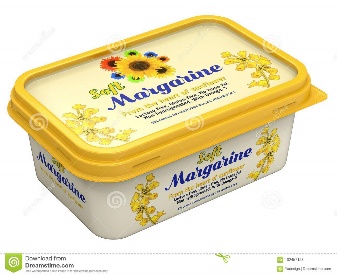 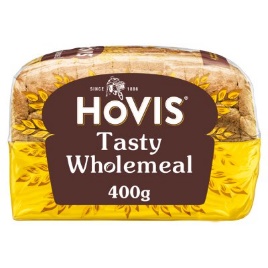 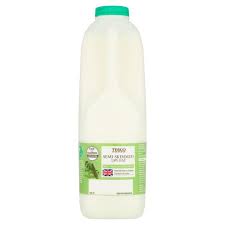 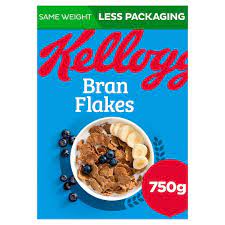 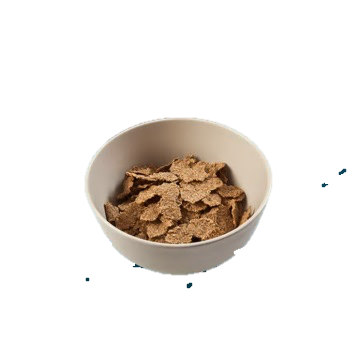 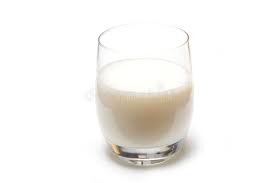 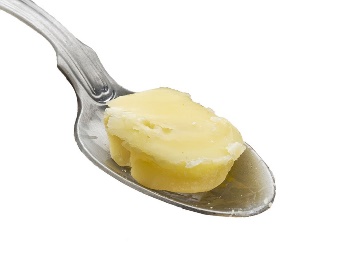 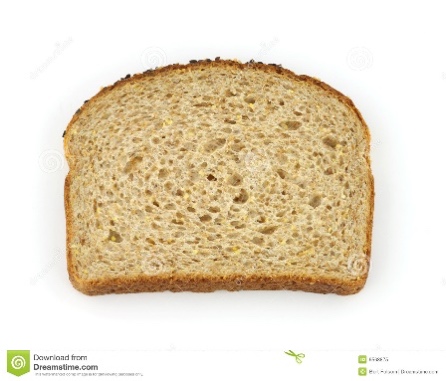 Mid-Morning 1 banana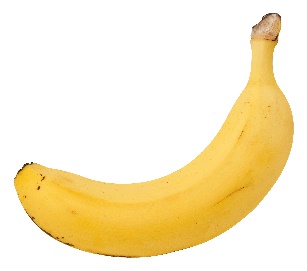 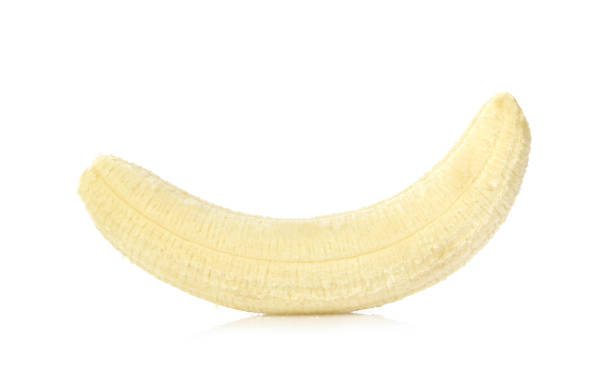 Lunch2 slices of whole meal bread and2 teaspoons of margarine 40g or 2 slices of lean ham Sliced tomato andLettuceApple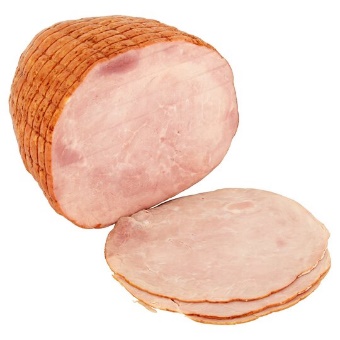 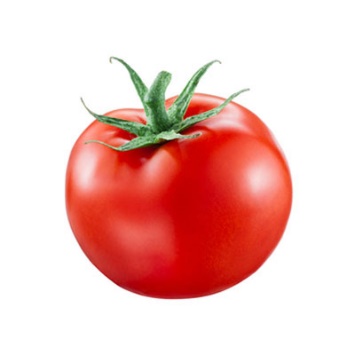 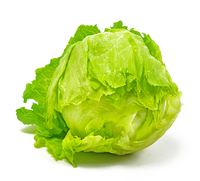 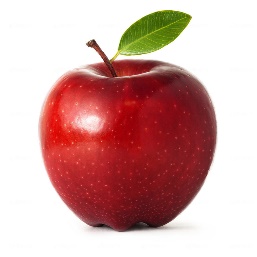 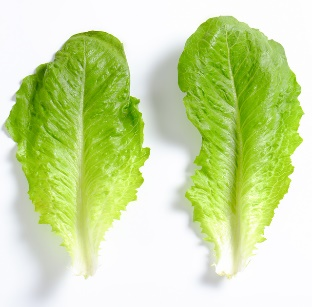 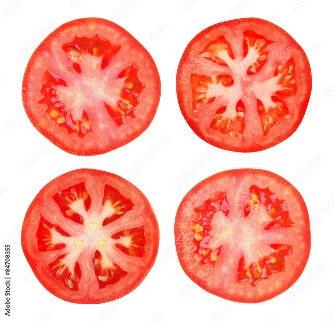 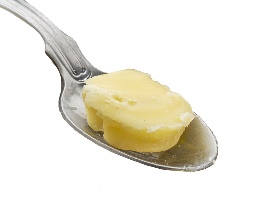 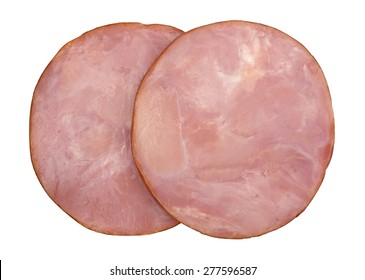 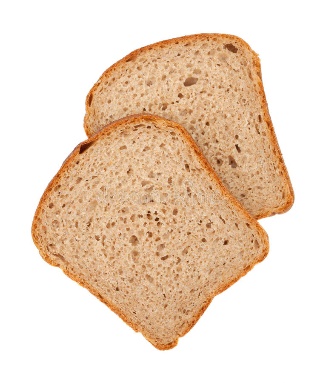 Evening Meal Grilled lean pork chop (160g)200g of new potatoes Two Tablespoons of broccoli and two tablespoons of carrotsSmall bowl of peaches and low-calorie yoghurt pot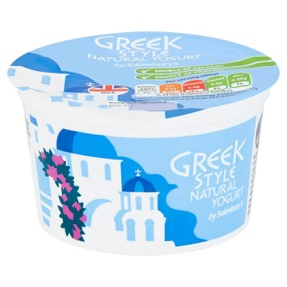 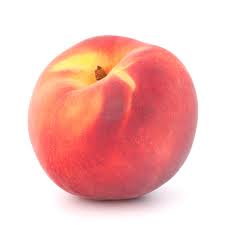 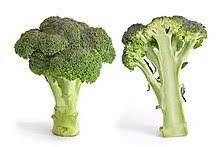 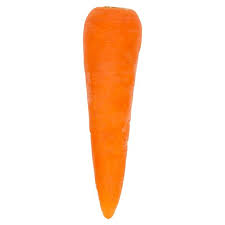 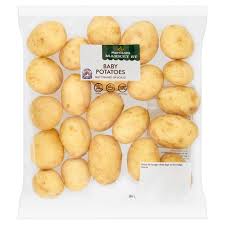 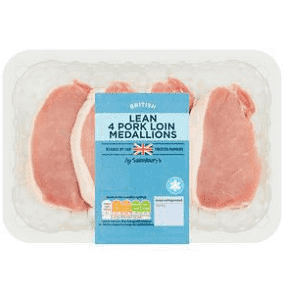 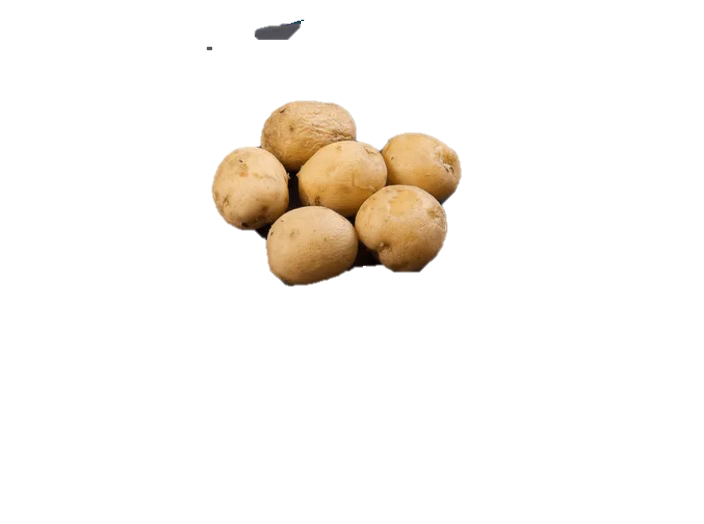 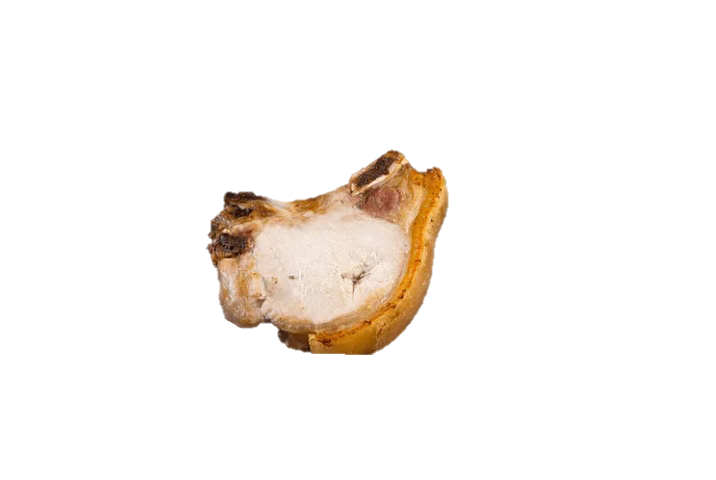 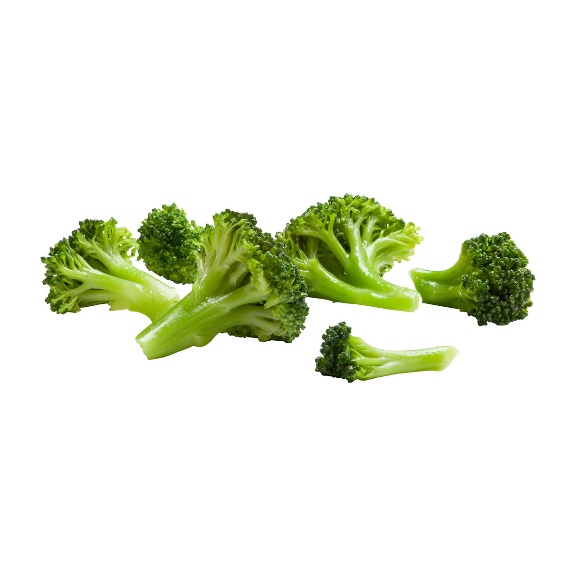 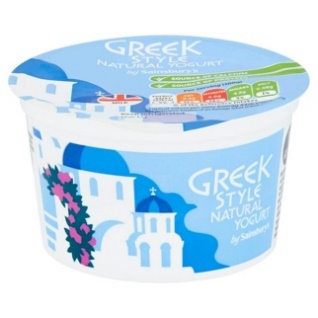 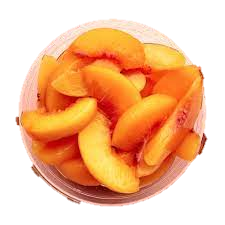 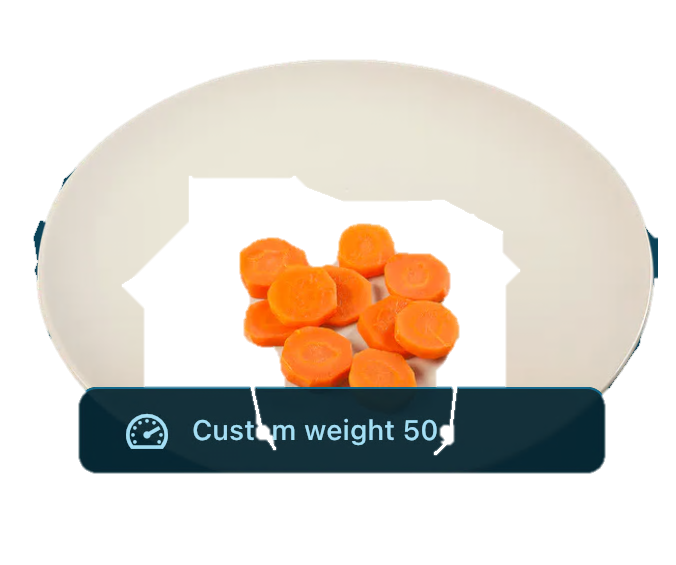 Extras¼ pint of milk1500kcal menu Week 1: Tuesday1500kcal menu Week 1: Tuesday1500kcal menu Week 1: TuesdayIngredientsPortion sizeBreakfast 2 slices of whole meal bread 2 teaspoons of margarine 2 teaspoons of marmite120ml of juice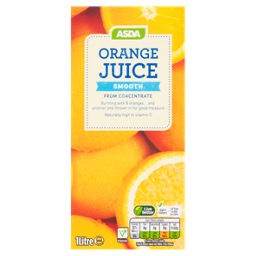 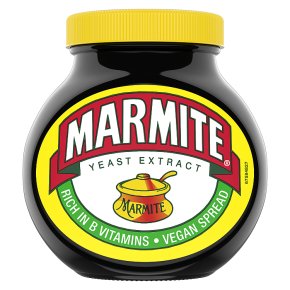 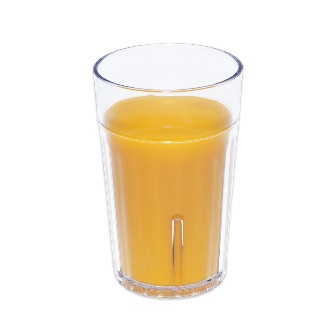 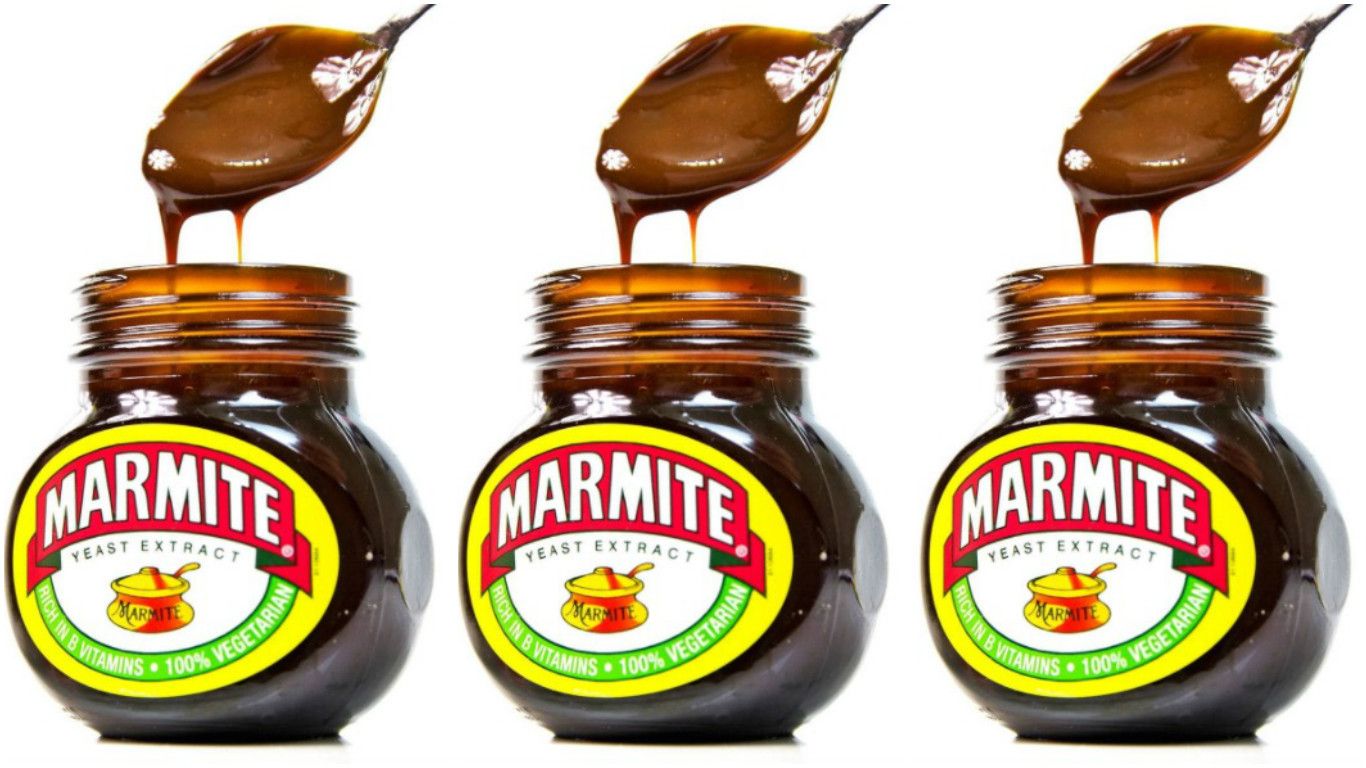 Mid-Morning 1 orange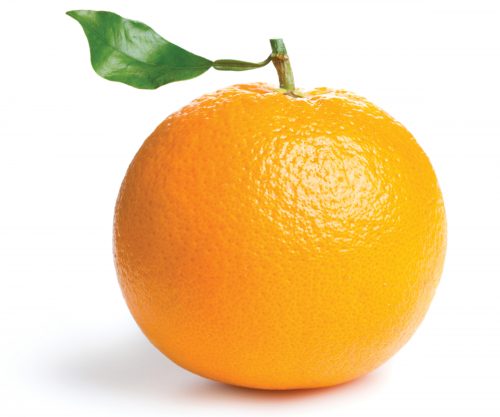 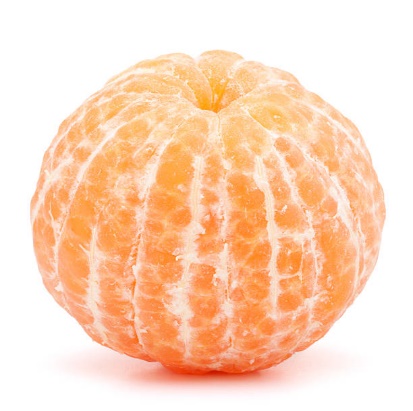 LunchGranary roll2 tablespoon tuna mixed with 2 teaspoons of low-calorie mayonnaiselettuce and cucumber3 - 4 tablespoons of low calorie fromage  frais 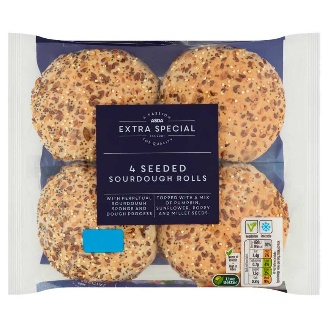 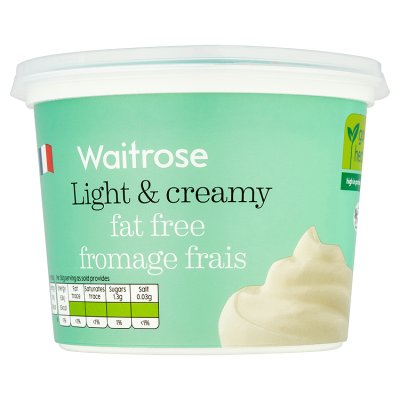 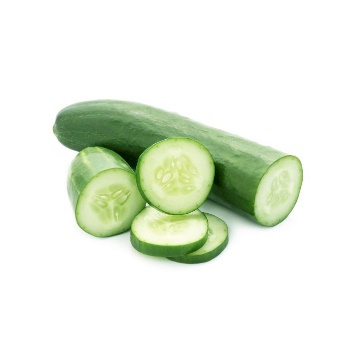 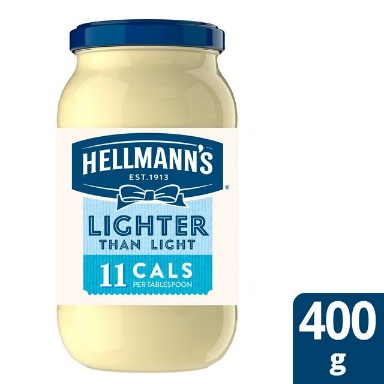 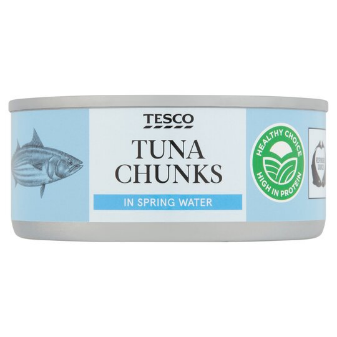 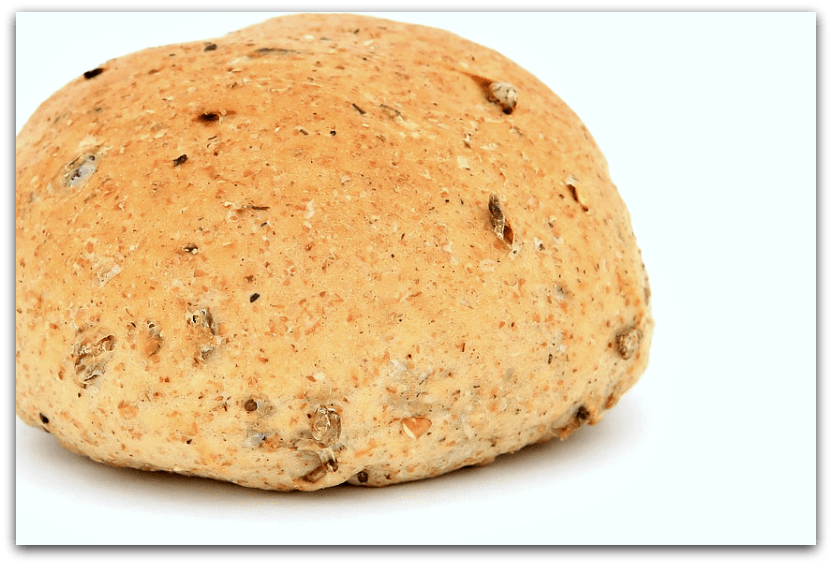 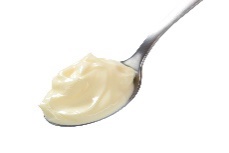 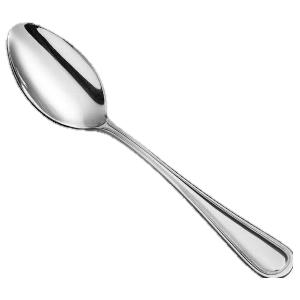 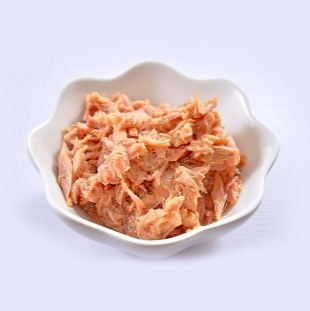 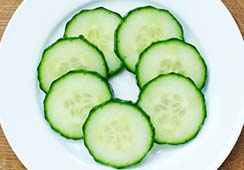 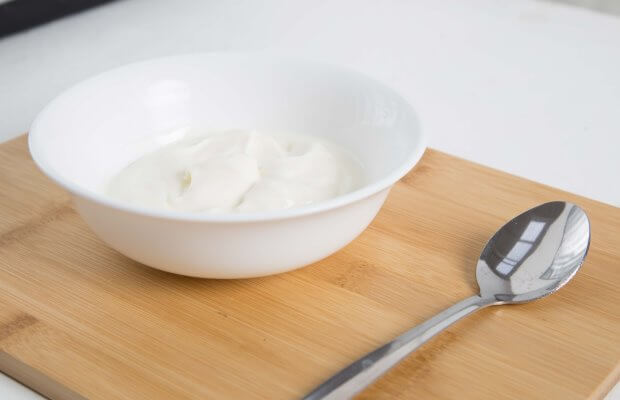 Evening Meal 120g lean minced beef with Bolognese sauce150g cooked pastaSide saladBaked apple with 1 tablespoon sultanas and 1 tablespoon low fat cream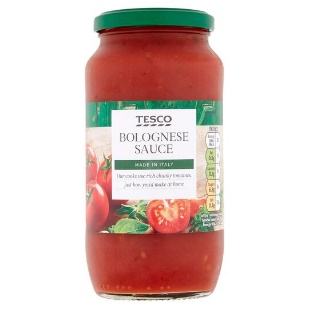 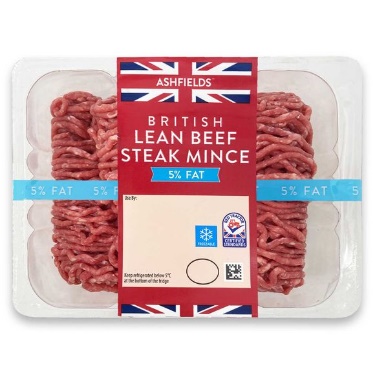 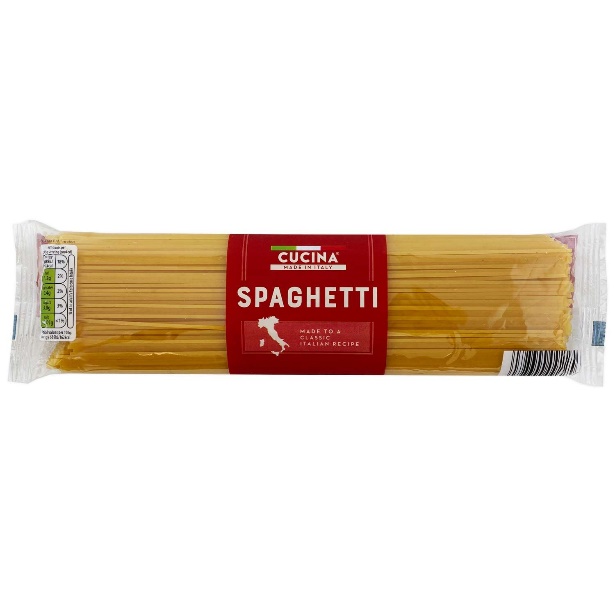 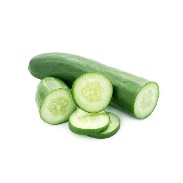 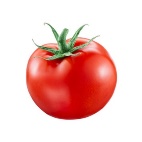 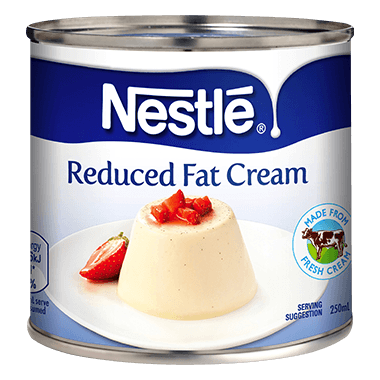 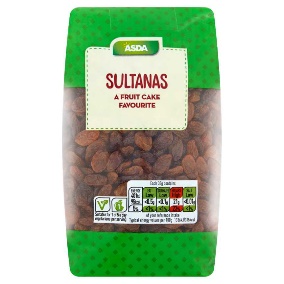 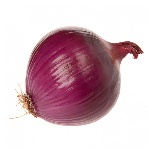 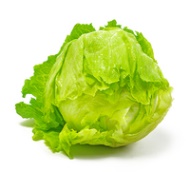 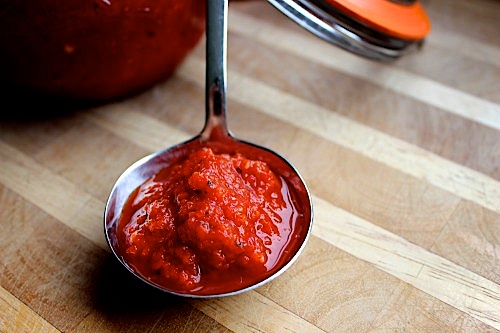 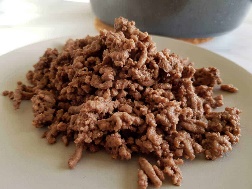 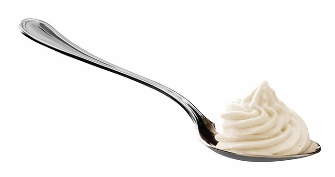 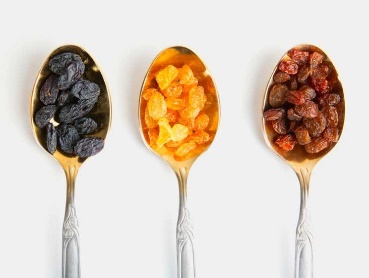 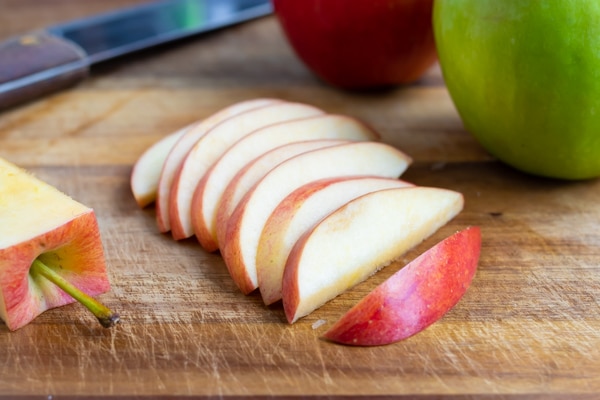 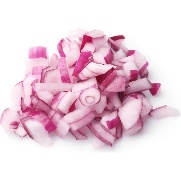 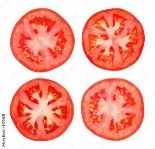 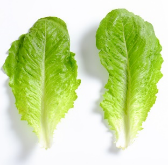 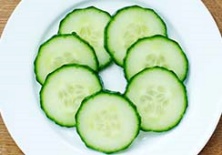 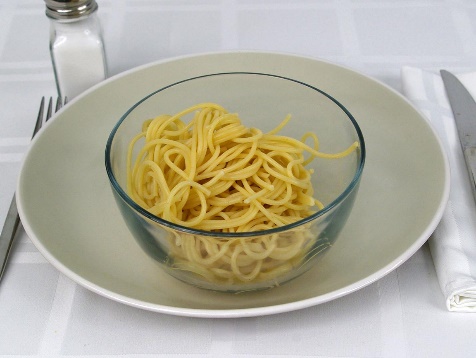 Extras¼ pint of milk1500kcal menu Week 1: Wednesday1500kcal menu Week 1: Wednesday1500kcal menu Week 1: WednesdayIngredientsPortion sizeBreakfast 2 slice of whole meal bread and 2 teaspoon of margarine1  Low calorie yoghurt Mid-Morning 1 apple 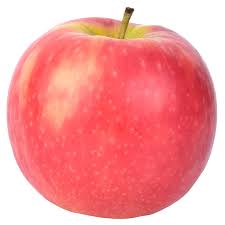 Lunch2 slices of whole meal bread and1 teaspoons of margarine 200g baked  beans and30g low fat cheeseLow fat yoghurt 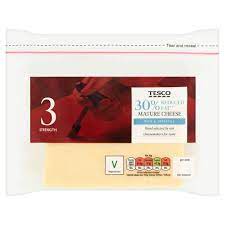 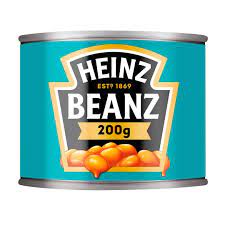 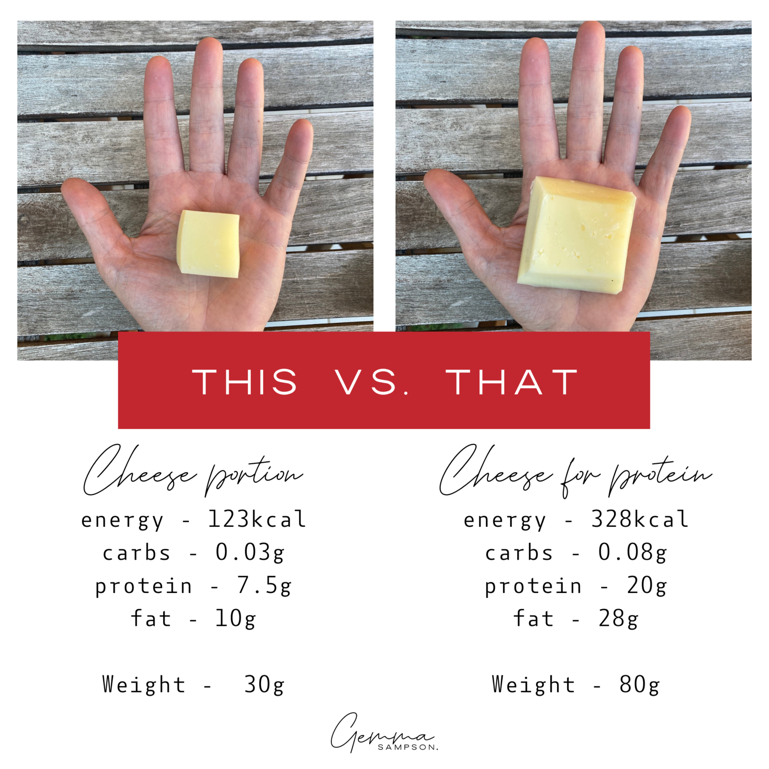 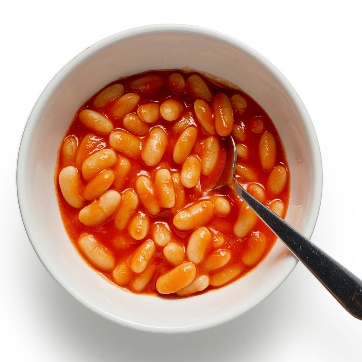 Mid Afternoon 1 Banana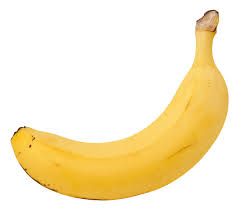 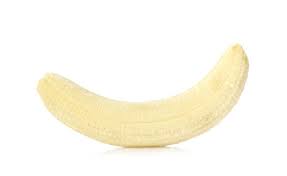 Evening Meal 200g haddock and 200g mashed potato 1 tablespoon peas and 1 tablespoon of sweetcorn Small bowl of peaches and low-calorie yoghurt pot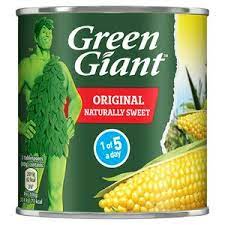 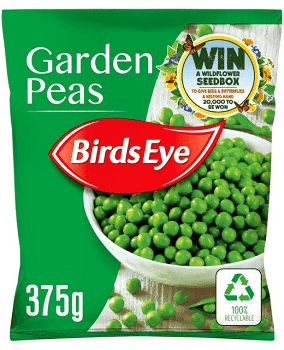 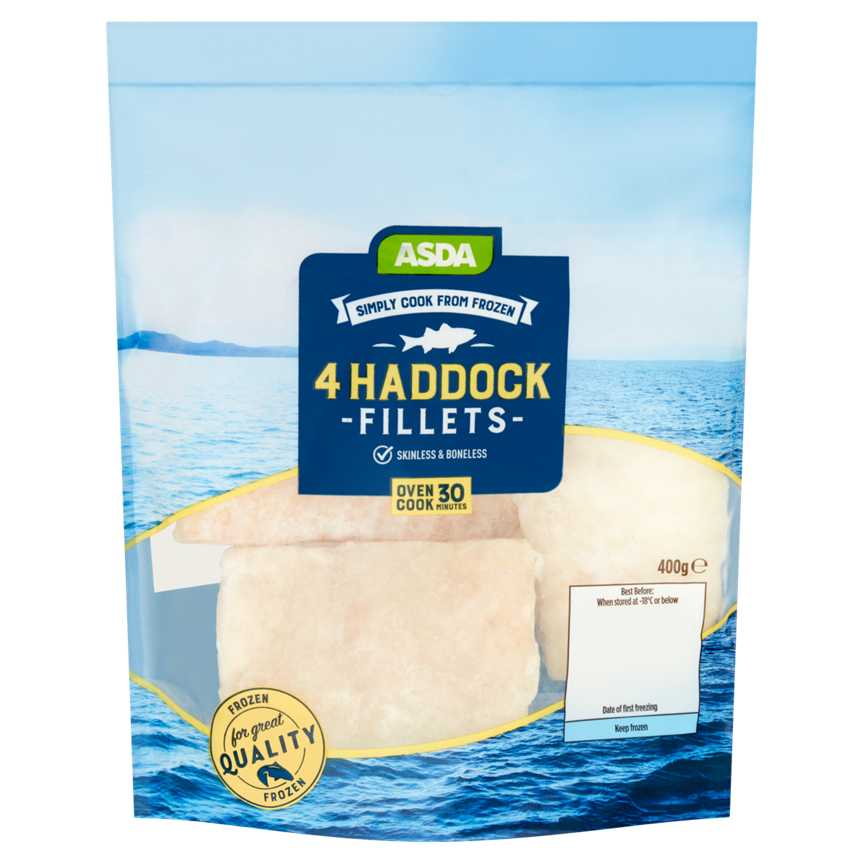 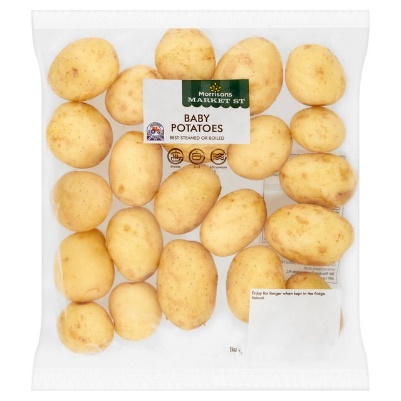 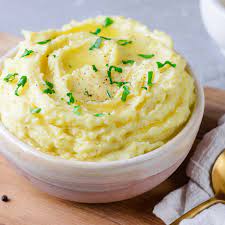 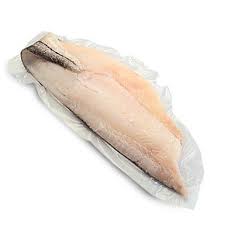 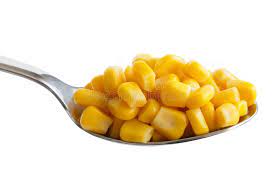 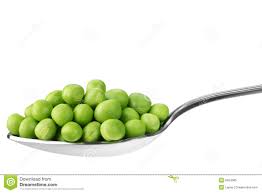 Extras¼ pint of milk1500kcal menu Week 1: Thursday1500kcal menu Week 1: Thursday1500kcal menu Week 1: ThursdayIngredientsPortion sizeBreakfast 40g of Bran Flakes and ¼ pint of semi-skimmed milk1 tablespoon of sultanas1 slice of whole meal bread and 1 teaspoon of margarineMid-Morning 1 pear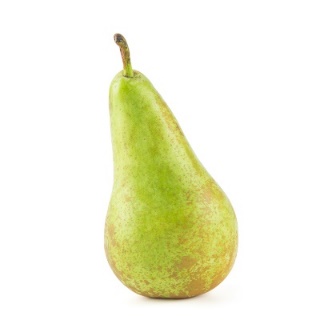 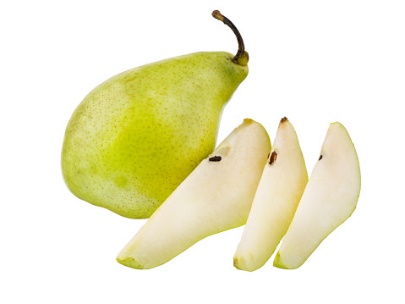 Lunch2 slices of whole meal bread and2 teaspoons of margarine 30g soft cheeseonion and celeryBunch of grapes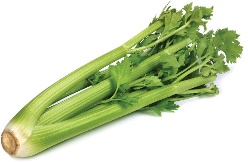 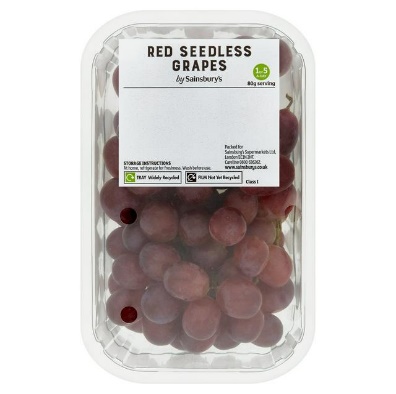 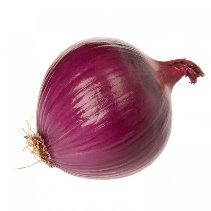 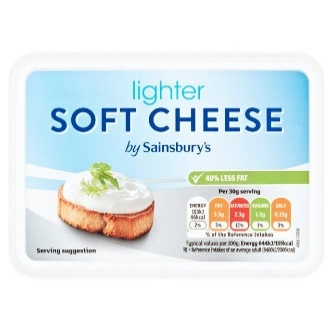 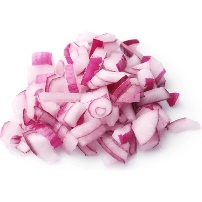 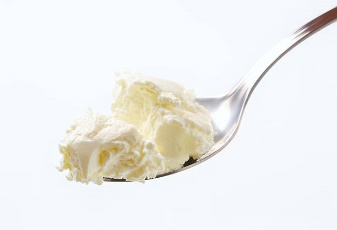 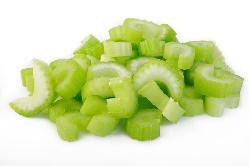 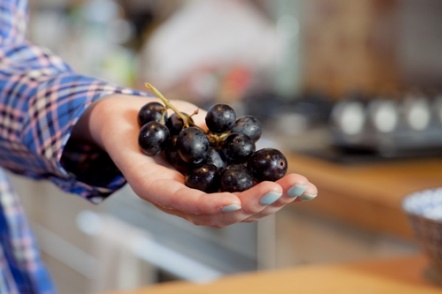 Mid Afternoon Low fat yoghurtEvening Meal Stir Fry160g chicken 200g noodlesBeansprouts, onions, broccoli, peppers and garlic1 teaspoon oil and 1 tablespoon of soy sauce and spices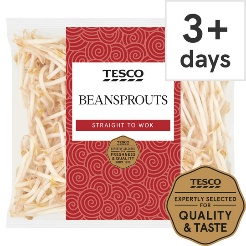 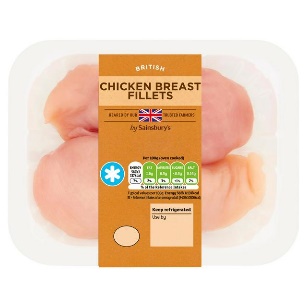 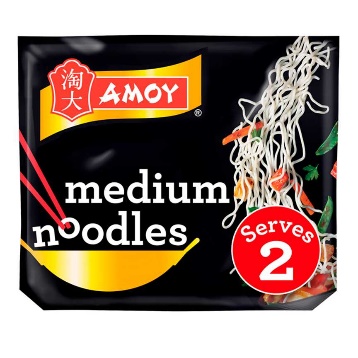 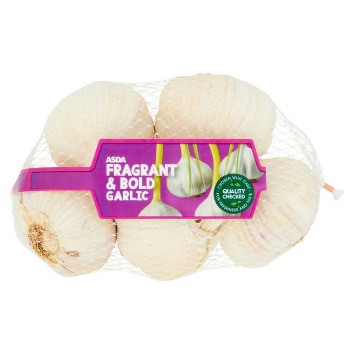 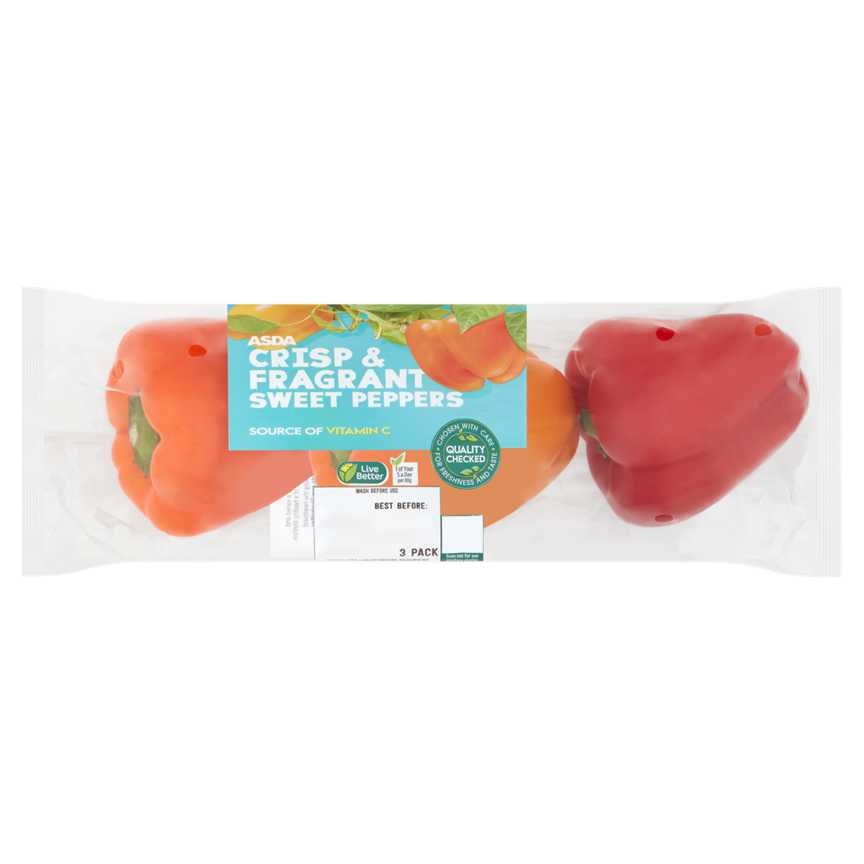 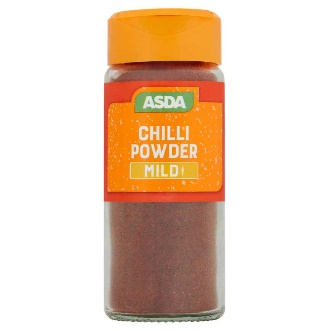 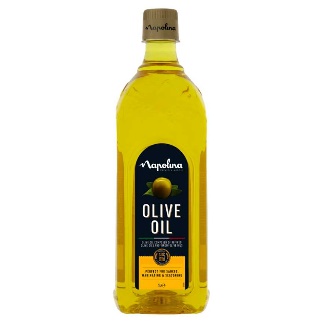 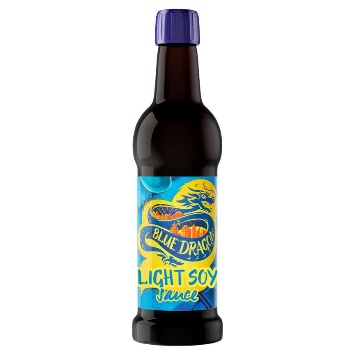 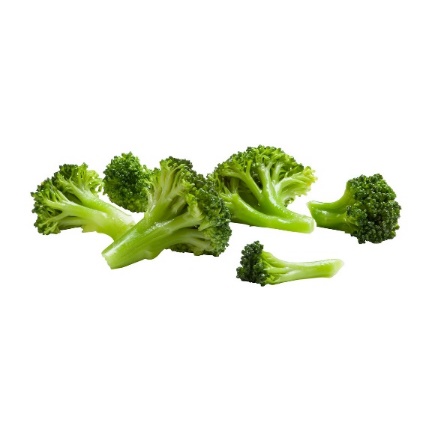 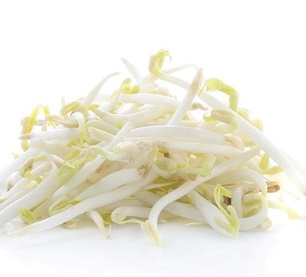 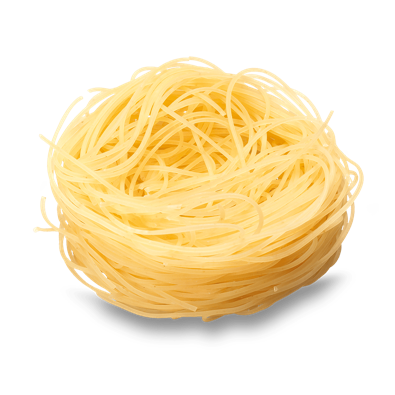 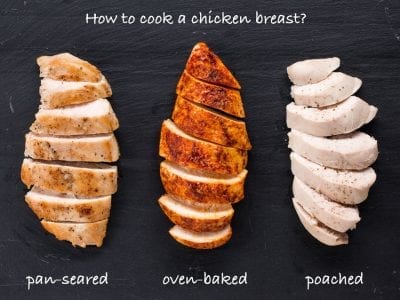 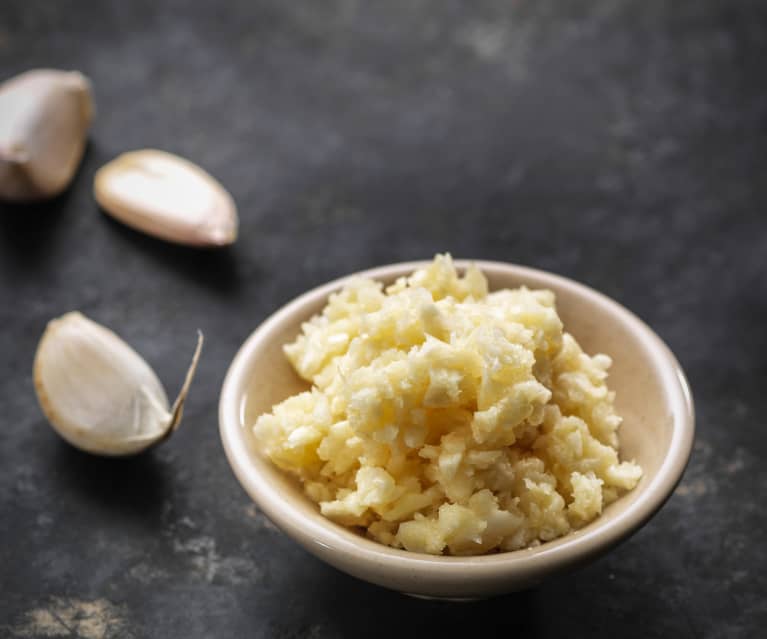 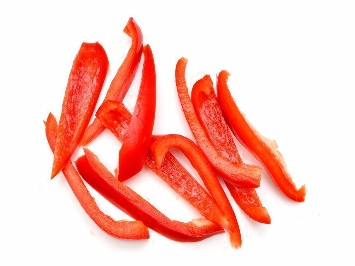 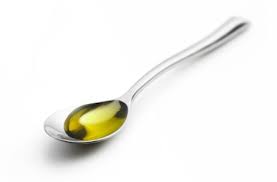 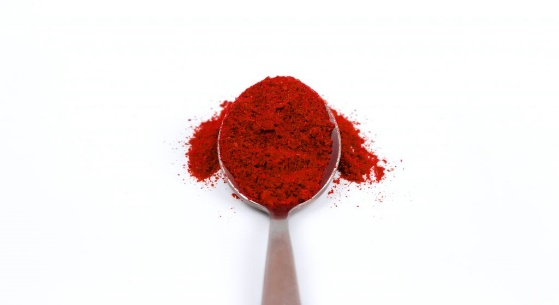 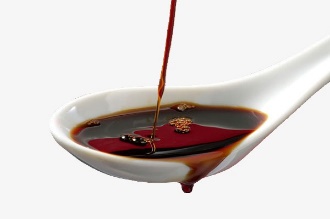 Extras¼ pint of milk1500kcal menu Week 1: Friday1500kcal menu Week 1: Friday1500kcal menu Week 1: FridayIngredientsPortion sizeBreakfast 40g of Bran Flakes and ¼ pint of semi-skimmed milk1 slice of whole meal bread and 1 teaspoon of margarine½. Chopped  banana 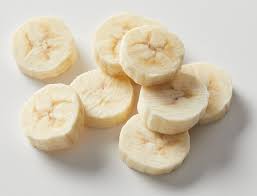 Mid-Morning 1 orange 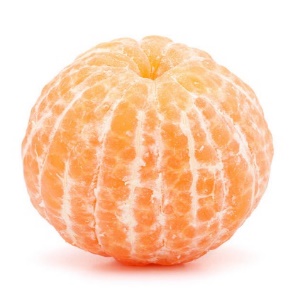 LunchSmall pita bread and 40g of chickenCelery, pepper and lettuce1 teaspoon MayonnaiseLow fat fromage frais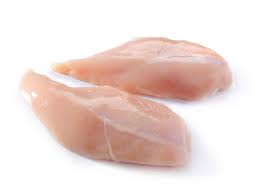 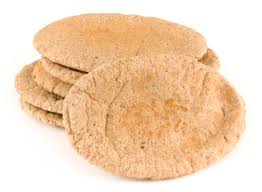 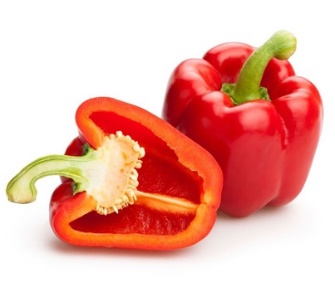 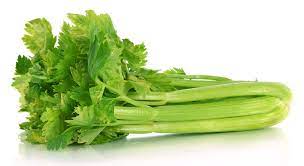 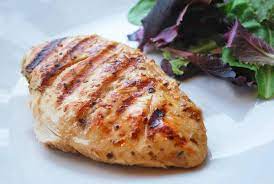 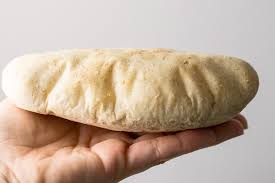 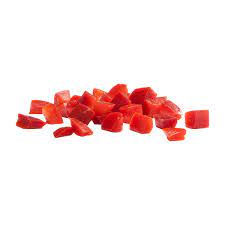 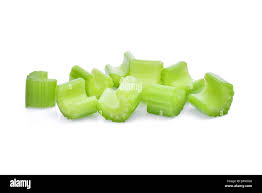 Evening Meal 200g Jacket potato100g tuna mixed with 2 teaspoons of mayonnaise and 1 tablespoon of sweetcornSide saladSmall bowl fruit salad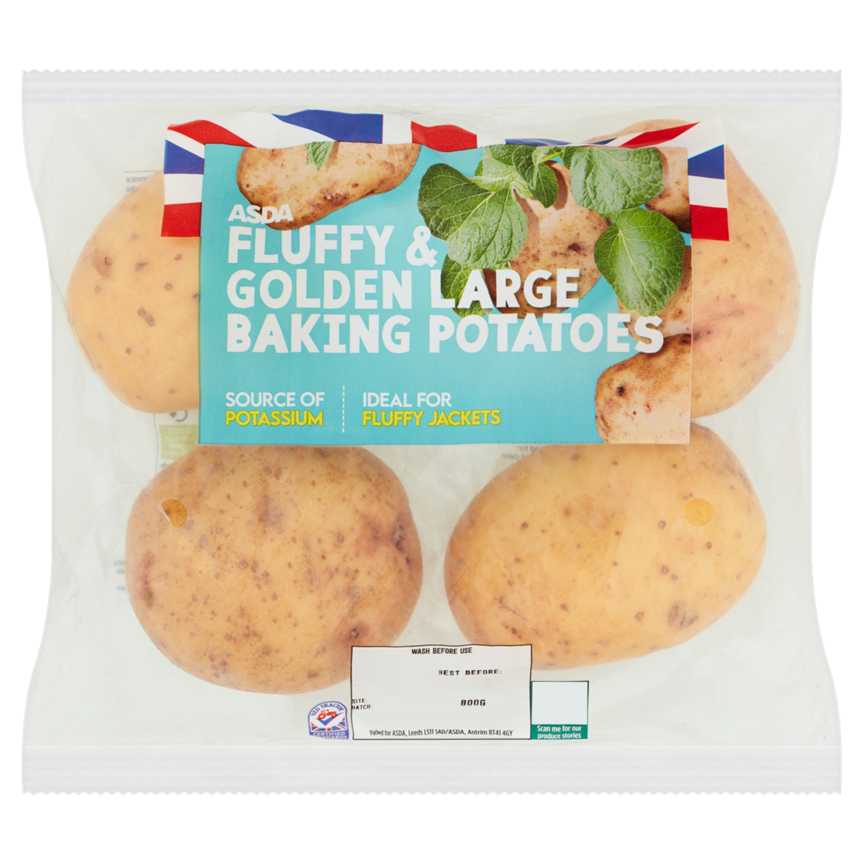 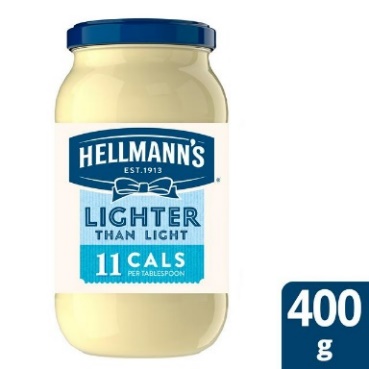 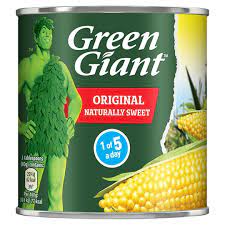 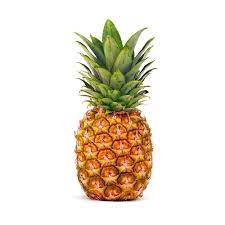 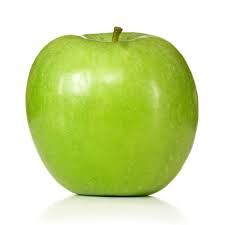 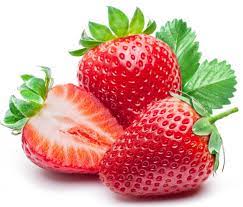 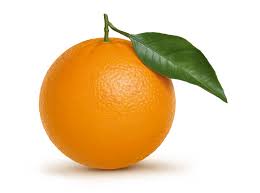 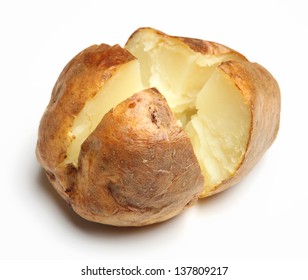 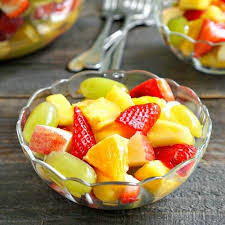 Extras¼ pint of milk1500kcal menu Week 1: Saturday1500kcal menu Week 1: Saturday1500kcal menu Week 1: SaturdayIngredientsPortion sizeBreakfast2 slice of whole meal bread and 1 teaspoon of margarine1 poached egg120ml fruit juice 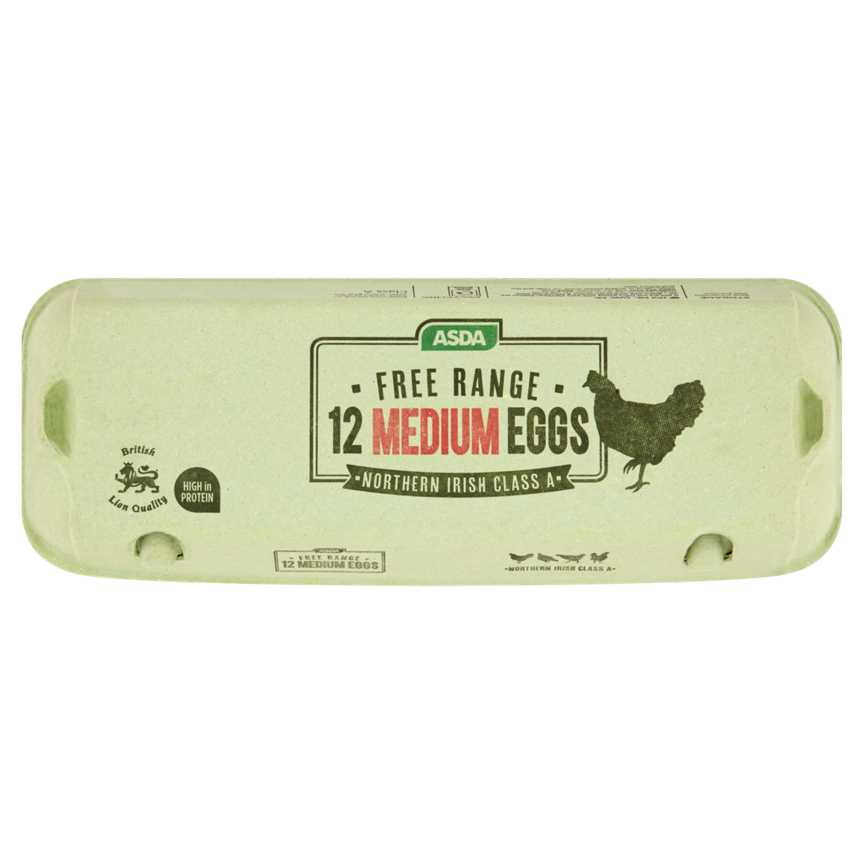 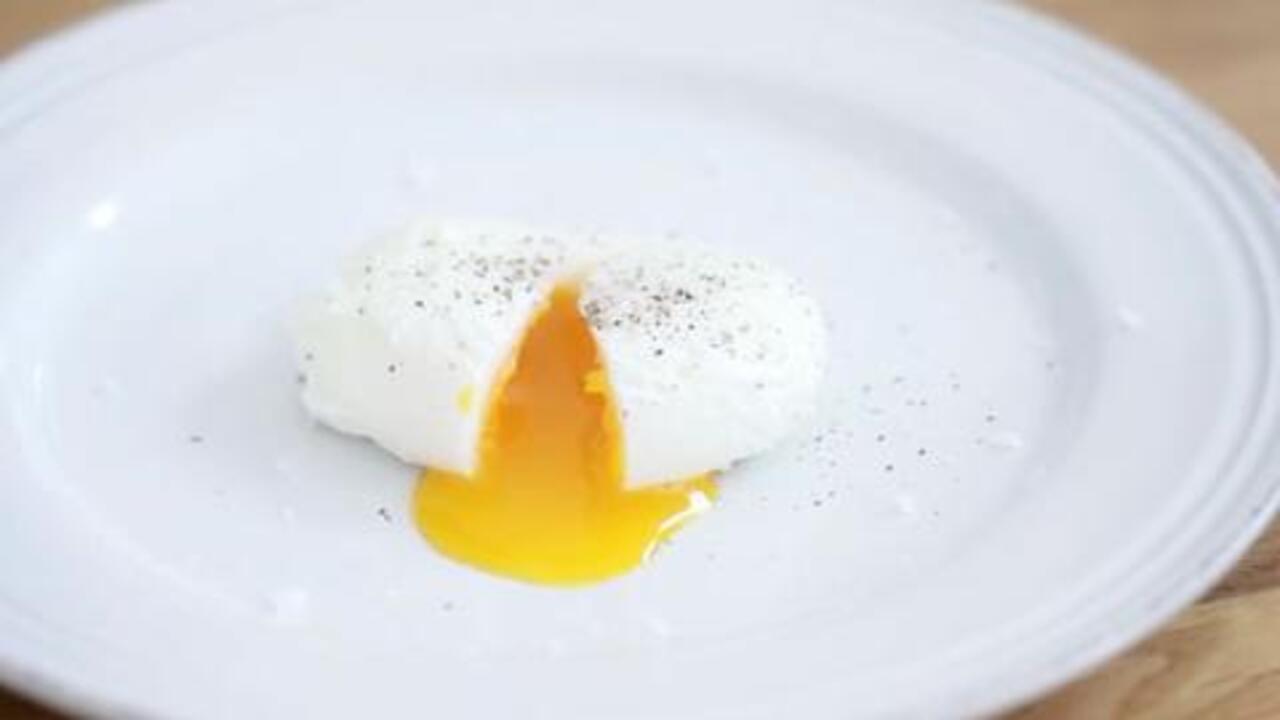 Mid-Morning 1 appleLunch200g Jacket potato and Ratatouille30g grated cheeseMixed SaladBanana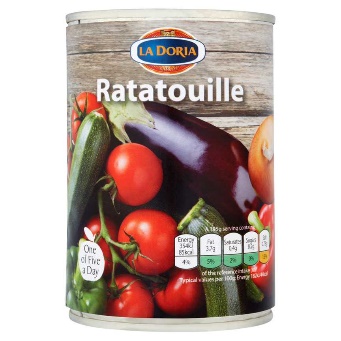 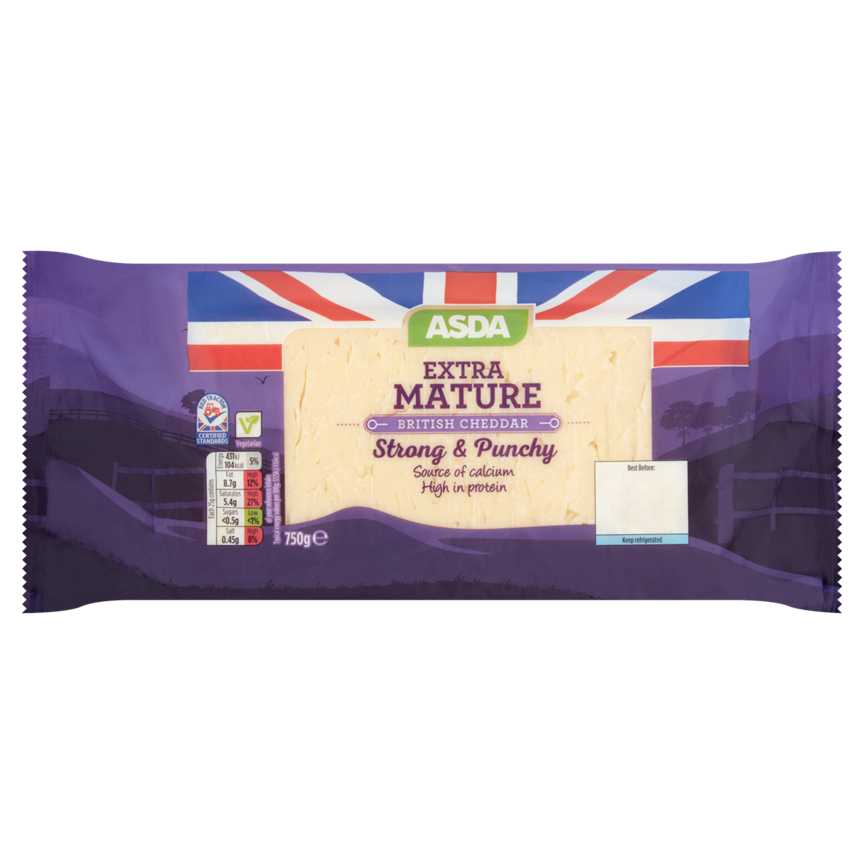 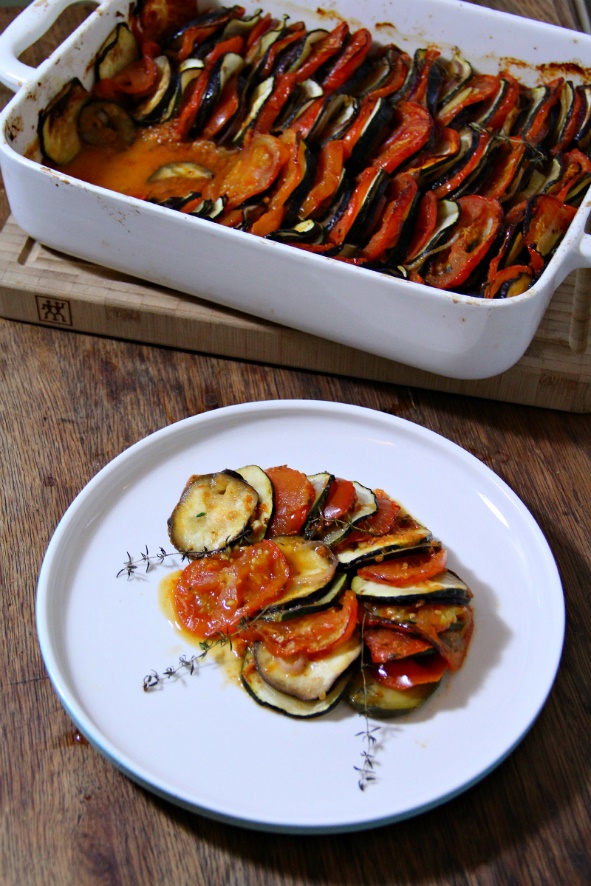 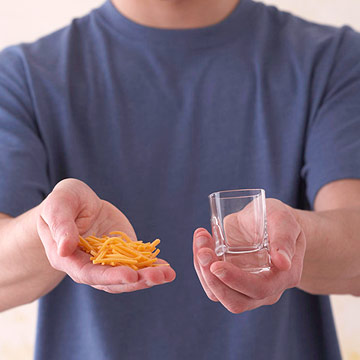 Evening Meal 120g lean grilled steak200g oven chips2 tablespoons carrots and 1 tablespoon of peasLow calorie yoghurt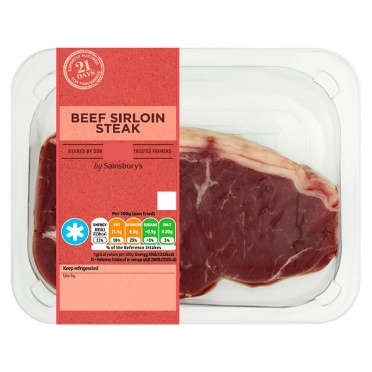 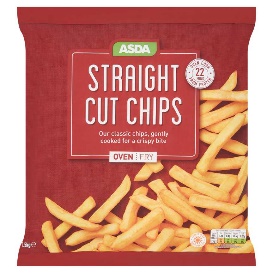 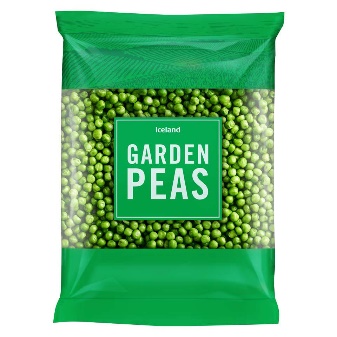 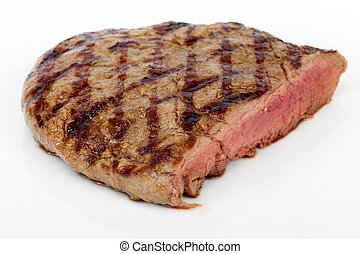 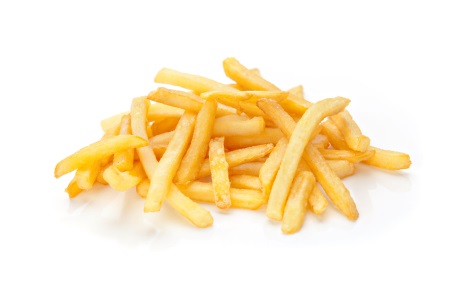 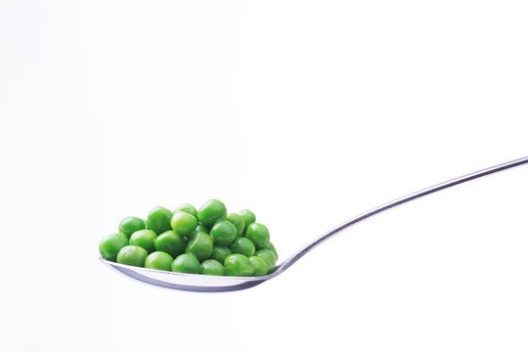 Extras¼ pint of milk1500kcal menu Week 1: Sunday1500kcal menu Week 1: Sunday1500kcal menu Week 1: SundayIngredientsPortion sizeBreakfast ½ cup porridge, cooked with water1 low calorie yoghurt1 slice wholemeal toast and 1 teaspoon  margarine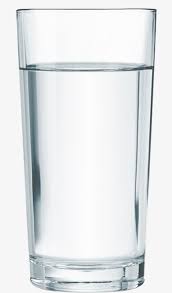 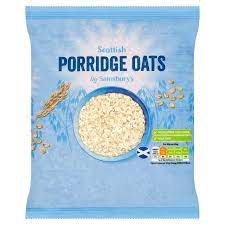 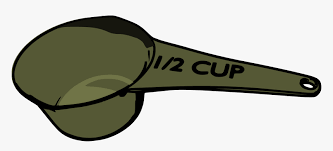 Mid-Morning 1 pear Lunch120g lean roast lamb and200g dry roast potatoes2 tablespoons cabbage and2 tablespoons cauliflowerSmall bowl stewed rhubarb and 1 tablespoon low fat cream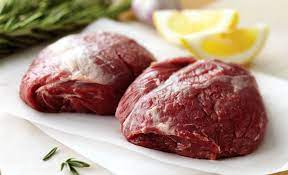 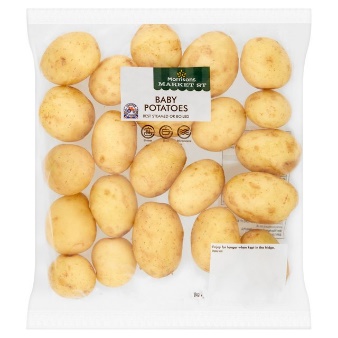 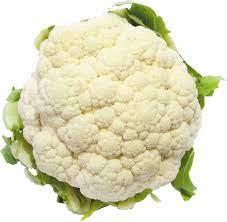 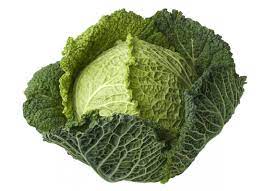 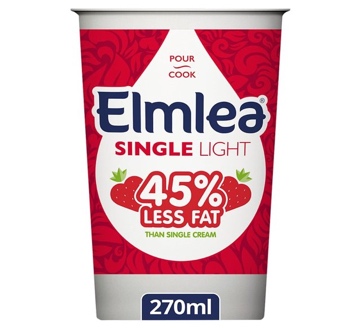 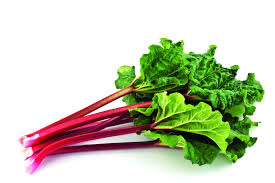 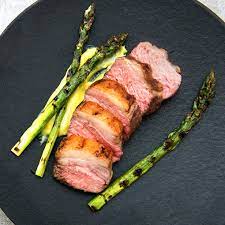 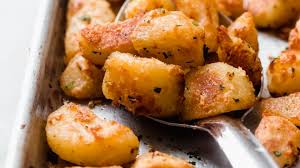 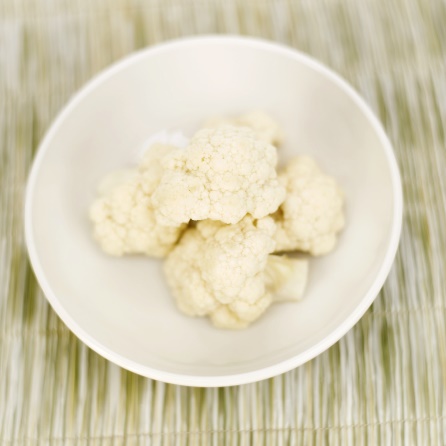 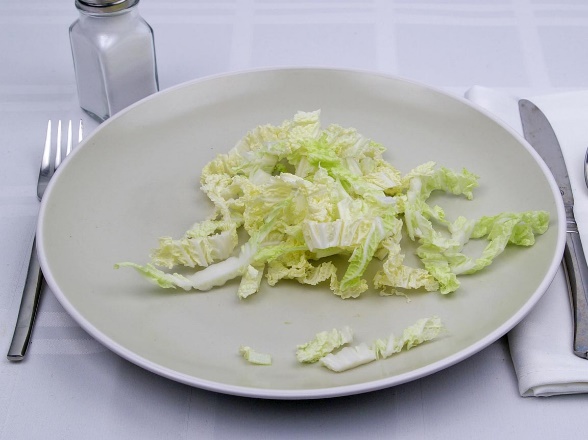 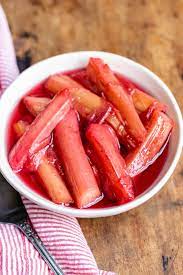 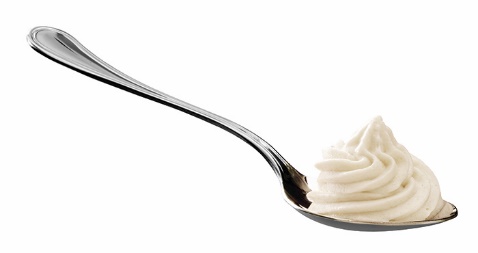 Evening Meal 2 slice whole meal toast and 2 teaspoonsmargarine 200g baked beans1 orange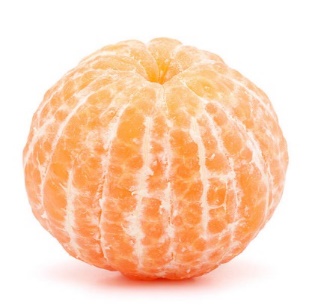 Extras¼ pint of milk